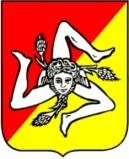 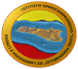 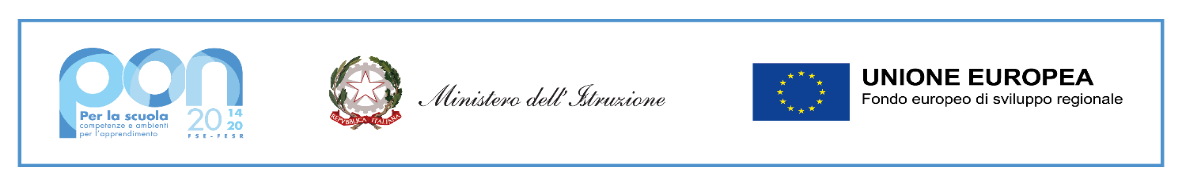 ISTITUTO OMNICOMPRENSIVO “L. PIRANDELLO”SCUOLA INFANZIA, PRIMARIA E SECONDARIA DI 1° E 2°GRADOVIA ENNA n° 7 – 92031 LAMPEDUSA E LINOSA (AG)Tel. 0922/970439  -C.F. 80006700845 - C.M. AGIC81000E  agic81000e@istruzione.it - agic81000e@pec.istruzione.itSito web www.scuoledilampedusa.edu.it
RELAZIONE FINALE A. S. ___________Classe _______ Sezione ________Docente coordinatore: _________________________TEMPO SCUOLA: ____ ore settimanaliCoordinatore Prof..................................................................STABILITÀ DEI DOCENTI La programmazione specifica per l’alunno diversamente  abile è stata svolta nelle discipline secondo gli obiettivi prefissati dal PEI.Alunni con diagnosi DSA/BES: per le misure dispensative e gli strumenti compensativi adottati si fa riferimento ai PDP allegati.SITUAZIONE IN USCITA AREA NON COGNITIVAOBIETTIVI DIDATTICI TRASVERSALICOMPETENZE DISCIPLINARI SPECIFICHEPer le competenze disciplinari specifiche si rimanda alle relazioni dei singoli docenti del consiglio di classe.INTERVENTI EFFETTUATI NEL CORSO DELL'ANNO ATTIVITÀ SVOLTELINEE DIDATTICHE E METODOLOGICHELezioni frontali (anche con l’ausilio di mezzi audiovisivi)Lezione/applicazione (spiegazione seguita da esercizi applicativi)Lavoro di gruppoEsercitazioni individuali in classeBrainstormingMetodo induttivoMetodo deduttivoRole playingRicercaCompresenza di docentiDidattica laboratorialePartecipazione a concorsiPartecipazione a manifestazioni e spettacoli (teatrali, cinematografici, musicali)Integrazione didattica attraverso visite guidate e/o viaggi di istruzioneAttività curricolare in orario extrascolastico.STRUMENTI DIDATTICI VERIFICATest oggettiviQuestionariColloqui individualiEsercitazioni individuali e collettiveProve scritteProve praticheAttuazione delle verificheLe verifiche sono state attuate come da programmazione.CRITERI DI VALUTAZIONELa valutazione, di tipo prevalentemente orientativo, con l’obiettivo cioè di guidare l’alunno all’autovalutazione, ha accertato i progressi rispetto ai livelli di partenza in relazione a gruppi omogenei e si basa su criteri di:oggettività, con la somministrazione di prove oggettive valutate secondo parametri  concordati tra i docenti delle diverse discipline;sistematicità, tenendo presenti contemporaneamente conoscenze, abilità e competenze dell’alunno;continuità, accompagnando i processi di apprendimento dell’alunno nel corso dell’anno scolastico.La valutazione sommativa a conclusione dei quadrimestri, è stata espressa  per le singole discipline secondo le indicazioni riportate sulla scheda di valutazione.La valutazione finale non si configura come un semplice giudizio di merito attribuito  solo in base ai criteri oggettivi (i risultati ottenuti nelle varie prove di verifica) ma, nella misura in cui potranno risultare determinanti nel processo di maturazione e di crescita, essa tiene conto dei possibili condizionamenti rilevati nel processo di apprendimento nonché della riduzione dello scarto tra la situazione iniziale e le attese educative stabilite dalla scuola, tenuto conto dell’imprescindibile acquisizione degli strumenti culturali di base, dei saperi essenziali e delle competenze.PARTECIPAZIONE DELLE FAMIGLIE ALLA VITA SCOLASTICAData,   Il CoordinatoreIl Dirigente Scolastico ReggenteArgento ClaudioLa componente docenti del C. di Cl. è invariataLa componente docenti del C. di Cl. è variata nell’arco dell’anno per le seguenti discipline:DATI GENERALITOTMFNUMERO ALUNNIRIPETENTIPROVENIENTI DA ALTRA SCUOLA/INSERITI NEL TRIENNIOSTRANIERIALUNNI H.ALUNNI NON AMMESSI ALL’ESAMEANNO SCOLASTICO NON VALIDATOALUNNI STRANIERIprovenienzain Italia (anni o mesi)mediatore culturalefacilitatore linguisticocorsi di Italiano L2noteALUNNI CERTIFICATI (L. 104/92)ore sostegnoore oper.             assistenzialeore altro operatoreprove differenziateprove differenziateprove differenziateprove differenziateprove differenziatenoteALUNNI CERTIFICATI (L. 104/92)ore sostegnoore oper.             assistenzialeore altro operatorenoteIn merito all'interesse e alla partecipazione al dialogo educativo, gli alunni hanno mostrato:Tutti gli alunniLa  maggior parte degli alunniSolo Alcuni alunniampio interesse e assidua partecipazione al dialogo educativo con un continuo e lodevole  progresso nell’apprendimento.      livelli alterni di interesse e di partecipazione al dialogo educativo, con apprendimenti complessivi mediamente soddisfacenti.       livelli alterni di interesse e di  partecipazione al dialogo educativo, con apprendimenti complessivi poco soddisfacenti.    livelli scarsi di interesse e di partecipazione al dialogo educativo,  con apprendi- menti complessivi poco soddisfacenti.    Sono stati riscontrati casi particolari (es. soggetti a rischio o con preparazione di base inferiore ai pre-requisiti) che  hanno richiesto le specifiche strategie didattiche.Altro (precisare)Sul piano della socializzazione, gli alunni:Tutti gli alunniLa  maggior parte degli alunniSolo Alcuni alunniSi confrontano con gli altri in modo corretto e sono integrati  nel gruppo classeMostrano qualche resistenza al confronto e qualche volta si isolano dal gruppoMostrano forti resistenze al confronto e quasi sempre si isolano dal gruppoAltro (precisare)Sul piano del comportamento, gli alunni:Tutti gli alunniLa  maggior parte degli alunniSolo Alcuni alunniRispettano scrupolosamente le regole nel rapporto con i compagni e con gli insegnanti, mostrano attenzione verso la struttura e l'attrezzatura della scuolaRispettano sostanzialmente le regole nel rapporto con i compagni e con gli insegnanti, non evidenziano comportamenti scorretti verso la struttura e l'attrezzatura della scuola, ma qualche volta necessitano di richiamiDenotano un comportamento scorretto, trasgredendo spesso alle regole nel rapporto con i compagni e con gli insegnanti, denotano scarso rispetto verso la struttura e l'attrezzatura della scuola, ma qualche volta necessitano di richiamiAltro (specificare)Gli alunni hanno conseguito risultati soddisfacenti nei seguenti ambiti:Tutti gli alunniLa  maggior parte degli alunniSolo Alcuni alunniEducazione alla legalità, al rispetto di sé e degli altri, ai rapporti interpersonali corretti, alla solidarietà, alla tolleranza ed alla reciproca comprensione    Organizzazione e svolgimento di lavoro di gruppoSviluppo delle capacità di autocritica e di autovalutazionePadronanza della lingua nell’esposizione orale e in quella scritta e gestione di una corretta comunicazione, anche attraverso l’uso dei linguaggi specifici delle varie discipline Sviluppo di un’adeguata capacità di lettura, comprensione e analisi di testi di vario genere Capacità di decodificare e produrre autonomamente e/o in gruppo testi di varia tipologia (relazioni, ricerche, ecc.) Organizzazione delle proprie conoscenze in modo logico e corretta argomentazione (anche attraverso l’uso di schemi, griglie, mappe concettuali)         Capacità di risolvere i problemi tramite l’applicazione di metodologie induttive e deduttive Sviluppo della capacità di operare collegamenti interni e trasversali alle varie discipline Altro (precisare)DisciplinaNomi alunniRecuperoRecuperoRecuperoPotenziamentoAttività svolteCurricolarein orario scolasticoFacoltativo/opzionaleCurricolare    in orario extrascolasticoDiscipline coinvolteProgetti PTOFProgetti PTOFProgetti PTOFProgetti PTOFProgetti PTOFVisite/ viaggi di istruzioneVisite/ viaggi di istruzioneVisite/ viaggi di istruzioneVisite/ viaggi di istruzioneVisite/ viaggi di istruzioneFrequenza di utilizzosistematicaabitualeoccasionalemaiLibro di testoFotocopieLavagna interattiva multimediale (LIM)FilmSoftwareProdotti multimedialiBibliotecaInternetRisorse umane (testimonianze, esperienze dirette, interviste, ecc.)Piattaforma G-Suite (Classroom, Meet, Documenti, ecc..)FREQUENTEREGOLARESALTUARIA
Partecipazione rappresentanti alle riunioni del Consiglio di Classe
Rapporto tra Coordinatore e famiglie
Partecipazione ai colloqui individuali
Partecipazione ai colloqui generaliLetto approvato e sottoscritto dai docenti del Consiglio di ClasseLetto approvato e sottoscritto dai docenti del Consiglio di ClasseDisciplinaFirma